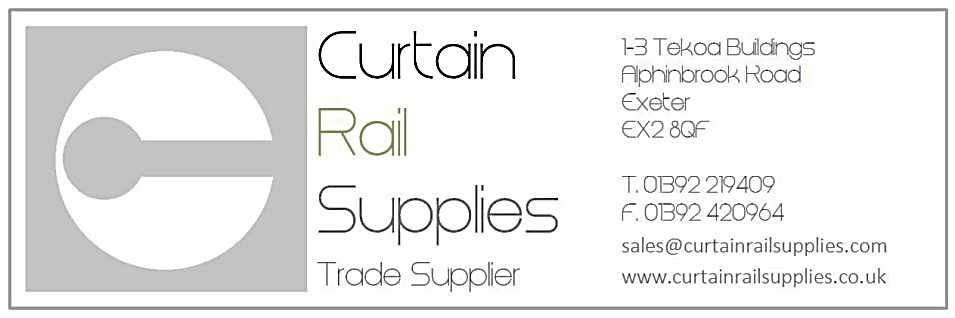 CRS Easylock Roman Blind Order Form
Gearing:1:1 Breakaway Gearing Copes with 5KG and is supplied with an integrated breakaway within the control unit, length of operating chain shall be at least 60cm from floor.1:4 Breakaway Gearing Copes with 7.5KG and is supplied with an integrated breakaway within the control unit, length of operating chain shall be at least 60cm from floor. 1:4 NON Breakaway Gearing Copes with 7.5KG and is supplied with a wall retainer, length of operating chain shall be at least 150cm from floor.Chain Colours:Chrome, Brass, Antique Brass, White plasticDateAccount NameOrder ReferenceDelivery Address(if different to account address)Blind ReferenceBlind WidthBlind or Chain Drop (Please Specify which)Installation HeightGearing (1:1 Breakaway)(1:4 Breakaway) or   (1:4 NON Breakaway)RH or LH OperationColour of ChainFixing screws requiredNo extra charge